Down by the River1. Listen to the song and select the correct word.City life was putting us/gettin' us down   So we spent the weekend out of town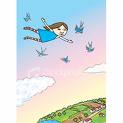 Pitched the tent/gent on the patch of ground Down by the riverLit a fire and drank some wineYou put your jeans/beans on the top of mineSaid, come in the water's fine/mineDown by the riverDown by the riverDown by the riverSaid, come in the water's fineDown by the riverDidn't feel/fall too good all night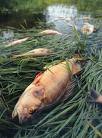 So we took a walk in the morning lightCame across the strangest/strongest sightDown by the riverSilver/sliver fish lay on its sideIt was washed up by the early tideI wonder how it died/liedDown by the riverDown by the riverDown by the river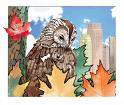 Silver fish lay on its sideDown by the river Doctor put us both to bedHe dosed/closed us up and he shook his headOnly foolish/smart people go, he saidDown by the riverWhy do willows weep/sleep, said heBecause they're dying graduallyFrom the waste/taste, from the factories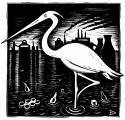 Down by the riverDown by the riverDown by the riverWhy do willows weep, said heDown by the riverIn time, the river banks will die/fryThe reeds will wilt and the ducks won't flyThere'll be a tear/beer in the otter's eyeDown by the riverThe banks will soon be black/back and deadAnd where the otter raised his head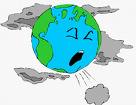 Will be a clean white stone/bone insteadDown by the riverDown by the riverDown by the riverWill be a clean white stone instead                                                       Down by the river2a. Match the words from the song with their nearest meaning.2b. Match the phrasals from the song with their nearest meaning.3a. Why are the willows crying?________________________________________________________________________________________________________________________________________________________________________________________________3b. The banks will soon be black and dead. What does this mean?________________________________________________________________________________________________________________________________________________________________________________________________3. What happens to the household waste in your country? What happens to the household waste in the UK? _______________________________________________________________________________________________________________________________________________________________________________________________________________________________________________________________________________________________________________________________________________________________________________________________________________________________________________________________4. Note down 10 eco-friendly ways to deal with household waste.1_______________________________________________________________2_______________________________________________________________3_______________________________________________________________4_______________________________________________________________5_______________________________________________________________6_______________________________________________________________7_______________________________________________________________8_______________________________________________________________9_______________________________________________________________10______________________________________________________________5. Complete the following comparative and superlative sentences using appropriate words.Recycling is better _____________________________________.The ________________ way to manage waste is to recycle it.Plastic bags are not   _____        __________         as  cloth bags.Design an eco-friendly poster.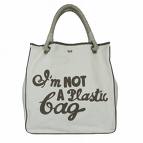 KeyDown by the RiverCity life was gettin' us down   So we spent the weekend out of townPitched the tent on the patch of ground Down by the riverLit a fire and drank some wineYou put your jeans on the top of mineSaid, come in the water's fineDown by the riverDown by the riverDown by the riverSaid, come in the water's fineDown by the riverDidn't feel too good all nightSo we took a walk in the morning lightCame across the strangest sightDown by the riverSilver fish lay on its sideIt was washed up by the early tideI wonder how it diedDown by the riverDown by the riverDown by the riverSilver fish lay on its sideDown by the river Doctor put us both to bedHe dosed us up and he shook his headOnly foolish people go, he saidDown by the riverWhy do willows weep, said heBecause they're dying graduallyFrom the waste, from the factoriesDown by the riverDown by the riverDown by the riverWhy do willows weep, said heDown by the riverIn time, the river banks will dieThe reeds will wilt and the ducks won't flyThere'll be a tear in the otter's eyeDown by the riverThe banks will soon be black and deadAnd where the otter raised his headWill be a clean white stone insteadDown by the riverDown by the riverDown by the riverWill be a clean white stone instead                                                       Down by the riverThe song can be accessed via YouTube by clicking on this link http://www.youtube.com/watch?v=ZE3xS_Q0VDM&feature=fvsr2a. Match the words from the song with their nearest meaning.2b. Match the phrasals with their nearest meaning.3a. Why are the willows crying? ________________________________________________________________________________________________________________________________________________________________________________________________3b. The banks will soon be black and dead. Explain this line in your own words.________________________________________________________________________________________________________________________________________________________________________________________________4. What happens to the household waste in your native country? What happens to the household waste in the UK?  Discuss.________________________________________________________________________________________________________________________________________________________________________________________________________________________________________________________________________________________________________________________________Elicit the words ‘recycle, reuse and reduce’5. Note down 10 eco-friendly ways to deal with household waste.Compost kitchen waste.Reuse glass bottles, jars, envelopes, cardboard boxes.Join www.freecycle.orgSell ‘waste’ on eBay.Hold a car boot sale.Donate clothes, books to a charity shop.Mend clothes. Don’t throw away your favourite pair of jeans.9.10.   5. Design an eco friendly poster.WordMeaning1. weepG. rubbish2. wasteH. crying3. graduallyC. droop4. willowD. unusual5. strangestE. tree6. wiltF. slowlyPhrasalMeaning1. Getting us downA. The plant life is dying2. Pitched the tentB. Why are these trees crying3. Didn't feel too goodC. He gave us some medicine4. Silver fish lay on its sideD. An ecological disaster has occurred.5. Dosed us upE. Was unwell6. Why do willows weepF. Put up a shelter7. The reeds will wiltG. The marine life was destroyed8. The banks will be black and deadH. We were quite depressedWordMeaning1. weepH. crying 2. wasteG. rubbish3. graduallyF. slowly 4. willowE. tree 5. strangestD. unusual6. wiltC. droopPhrasalMeaning1. Getting us downH. We were quite depressed 2. Pitched the tentF. Put up a shelter 3. Didn't feel too goodE. Didn’t feel well4. Silver fish lay on its sideG. The marine life was destroyed.5. Dosed us upC. He gave us some medicine 6. Why do willows weepB. Why are the willows crying 7. The reeds will wiltA. The plant life is dying8. The banks will be black and deadD. An ecological disaster has occurred.